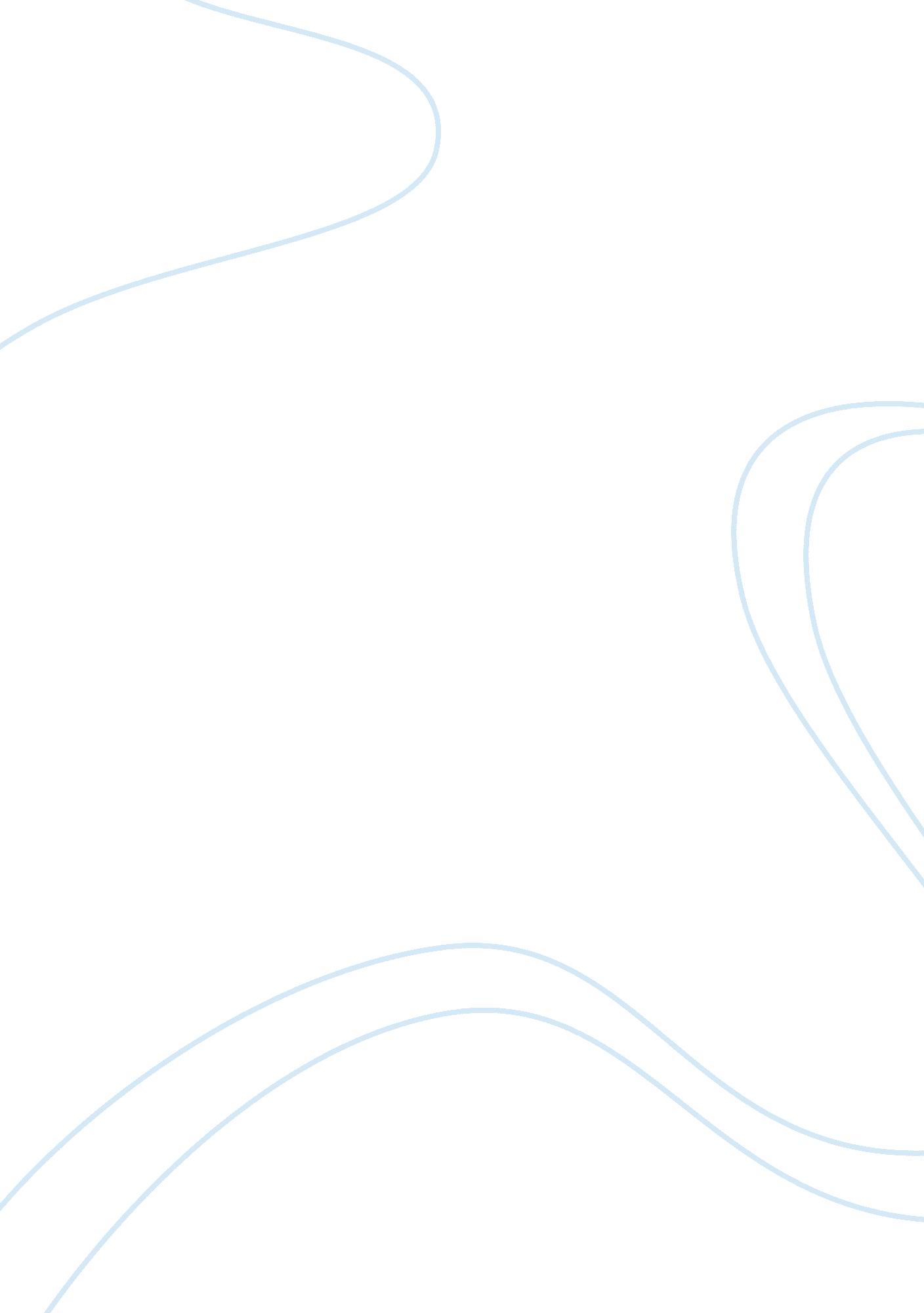 Essay on replys to the meaning of lifeExperience, Belief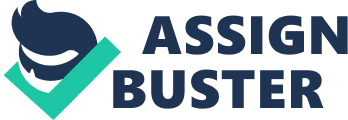 \n[toc title="Table of Contents"]\n \n \t Introduction \n \t Response \n \t Works Cited \n \n[/toc]\n \n Introduction Argumentatively Havel is right that as human beings we do careless on the question of what life really is. Taking life to have meaning is more of moral importance as it has been evident that several people who do not take it to have meaning are known to be depressed. It is out of the consciousness of understanding that life has meaning that makes every individual who thinks of his or her life to meaningless that drives him or her to suicide commitment or substance abuse. Every rational human being knows what his or her life mean but the driving force is on what this meaning bothers him or her (Havel, 1988p 236). 
Life gets its meaning out of a physical experience; the more conscious we gain physical experience the more moment by moment life gets meaning. Life for instance gains meaning metaphorically in that your life may gain meaning out of internalizing metaphoric beliefs. Others derive the meaning of life from socializing with each other. The world view of the world then is tied to this in the sense that every individual seeks to pursue the happiest life which is tied to understand of what once life means (Havel, 1988p 235). Response It is wise to rationally stand by once thought but it is of importance to rationally evaluate the view of others and determining what is right or wrong under a mirror of rational validity. Having core values does not guarantee truth as every knowledge must be subjected to scrutiny. Experience is part of what drives the kind of life that individuals pursue today as the world its self is dynamic. We do differ in experience as the environment is key in modifying human life thus differing in viewpoints is rationally right. Ervin is controversial in that he at first says that he does not believe in God but later says he has faith in God. He does not have faith in humanity and therefore, staying away from negative people is right to him. It should be clearly made to Ervin that it is difficult to differentiate between reality and appearance not unless you accept others view points. Works Cited Havel, V. Letters to Olga. New York: Knopf, 1988. Print. 